Gniezno, dn. 20.03.2023 r.Nr sprawy DZP.240.3.2023WykonawcyWYJAŚNIENIA ZWIĄZANE Z TREŚCIĄ SWZ NR IIIdot. postępowania o udzielenie zamówienia publicznego nr DZP.240.3.2023 - Dostawy sterylnego i niesterylnego sprzętu medycznego, materiałów do hemofiltracji oraz mammografiiW odpowiedzi na skierowane do zamawiającego zapytania dotyczące treści specyfikacji warunków zamówienia informujemy:Pytanie do pakietu 21 Zamawiający w pakiecie 21 w pozycjach 12,13,14 umieścił produkty nie objęte refundacją (w załączeniu pismo). Prosimy o wydzielenie do oddzielnego pakietu pozycji 12, 13, 14 jako produktów nietożsamych z pozostałymi produktami umieszczonymi w pakiecie.Ad. Zgodnie z SWZ.Czy Zamawiający wyraża zgodę na wydzielenie pozycji 96 i 97 z zadnia nr 17?Ad. Zgodnie z SWZ.Czy Zamawiający w Zadaniu 4 w pozycji 3 (w związku ze zmianą wprowadzoną przez producenta w zestawie dotychczas stosowanym przez Zamawiającego) dopuści zestaw wyposażony w strzykawkę luer-lock 30 ml; zestaw spełniający pozostałe wymagania SWZ.Ad. Zamawiający dopuszcza.Czy Zamawiający w Zadaniu 4 wyrazi zgodę na wykreślenie pozycji 10 (opisany dren wchodzi już w skład zestawu opisanego w pozycji 9).Ad. Zamawiający wyraża zgodę.Czy Zamawiający w Zadaniu 4 wyrazi zgodę na wykreślenie pozycji 11 (z racji na fakt, że opisany produkt jest obecnie niedostępny u producenta).Ad. W przypadku gdy dany produkt został wycofany z produkcji lub jest niedostępny u producenta wówczas Wykonawca winien zaoferować rozwiązanie równoważne i w formularzu cenowym wycenić produkt oraz wpisać nazwę handlową i ilość/dawkę produktu równoważnego.W przypadku braku równoważności produktu wpisać adnotację: "wycofany z produkcji" lub „ jest niedostępny u producenta” Wykonawca winien pozostawić niewypełniony wiersz (nie wyceniać produktu), i w kolumnie Uwagi formularza cenowego lub pod danym zadaniem zawrzeć ww. informację.Czy Zamawiający w Zadaniu 4 wyrazi zgodę na zmianę terminu realizacji zamówienia do 12 miesięcy 
(z jednoczesnym dostosowaniem ilości w formularzu cenowym dla zadania 4).Ad. Zgodnie z SWZ.Dotyczy zadania 5 - Czy Zamawiający wyrazi zgodę na złożenie oferty z pominięciem pozycji 5 i 6:Test PT GEM PCL oraz Test APTT GEM PCL. Powyższe testy zostały wycofane z produkcji i nie ma możliwości dostarczenia powyższego asortymentuAd. W przypadku gdy dany produkt został wycofany z produkcji lub jest niedostępny u producenta wówczas Wykonawca winien zaoferować rozwiązanie równoważne i w formularzu cenowym wycenić produkt oraz wpisać nazwę handlową i ilość/dawkę produktu równoważnego.W przypadku braku równoważności produktu wpisać adnotację: "wycofany z produkcji" lub „ jest niedostępny u producenta” Wykonawca winien pozostawić niewypełniony wiersz (nie wyceniać produktu), i w kolumnie Uwagi formularza cenowego lub pod danym zadaniem zawrzeć ww. informację.Pytanie 1 Wnosimy o podanie ilości dla pozycji 3,4,5,6,7 w pakiecie 20, brak w formularzu cenowym.Ad. 1 W odpowiedzi Zamawiający informuje, że uzupełnia w Zadaniu nr 20 ilości w pozycjach 3, 4, 5, 6, 7, tabela poniżej:Pytanie 2 Czy w zadaniu 20 Zamawiający oczekuje zaoferowania kanistrów wielorazowych certyfikowanych w klasie I z funkcją pomiarową, która gwarantują dokładny pomiar odessanych płynów bez używania dodatkowych urządzeń.Ad. 2 Tak, Zamawiający oczekuje.Pytanie 3 W związku z tym iż w pakiecie 20 w poz. 5 jest proszek żelujący w saszetkach (do zżelowania zawartości wkładu) 25g., czy Zamawiający wymaga aby w pokrywie wkładu znajdował się otwór min 25mm umożliwiający zaaplikowanie tych saszetek do wkładu.Ad. 3 Tak, zamawiający wymaga.Pytanie 4 Czy w zadaniu 20 pozycja 6 Zamawiający ma na myśli dren o śr. wew. 7 mm dł. 2mAd. 4 Tak, Zamawiający ma na myśli ww dren.Pytanie 1 – dotyczy zadania nr 7 poz. 1Czy Zamawiający dopuści układ oddechowy o długości 1,8m bez zatyczki? Reszta parametrów bez zmian.Ad. 1 TAK, dopuszcza pod warunkiem, że produkt jest kompatybilny z respiratorem Bellavista.Pytanie 2 – dotyczy zadania nr 7 poz. 2Czy Zamawiający dopuści układ oddechowy o długości 2,0m bez zatyczki? Reszta parametrów bez zmian.Ad. 2 TAK, dopuszcza pod warunkiem, że produkt jest kompatybilny z respiratorem Bellavista.Pytanie 3 – dotyczy zadania nr 7 poz. 4Ze względu na wycofanie produkcji czujników przepływu wielorazowych zamawiający dopuści zaoferowanie czujników przepływu jednorazowych?Ad. 3 TAK, dopuszcza pod warunkiem, że produkt jest kompatybilny z respiratorem Bellavista.Pytanie 4 – dotyczy zadania nr 22 poz. 4Czy nie doszło do omyłki pisarskiej w zadaniu nr 22 poz. 4 dla rozmiaru 5 maski nadkrtaniowej, której zakres wagowy powinien brzmieć „90+”?Ad. 4 Tak, zaistniała pomyłka pisarska.Pytanie 5 – dotyczy zadania nr 22 poz. 4Czy Zamawiający dopuści do zaoferowania maski nadkrtaniowej w rozmiarze 1 bez kanału gastrycznego, który fabrycznie nie występuje?Ad. 5 Tak, dopuszcza.Zadanie nr 8, pozycja 1 - Czy Zamawiający dopuści jednorazowy system do kontrolowanej zbiórki luźnego stolca wyposażony w silikonowy rękaw o długości 167 cm z wbudowaną w strukturę silikonu na całej długości substancją neutralizującą nieprzyjemne zapachy; niskociśnieniowy balonik retencyjny; port do napełniania balonika retencyjnego, oraz port do irygacji umożliwiający także doodbytnicze podanie leków, z klamrą zamykającą światło drenu w celu utrzymania leku w miejscu. Czas utrzymania do 29 dni. W zestawie 3 worki do zbiórki stolca, o pojemności 1500 ml z zastawką zabezpieczającą przed wylaniem zawartości skalowane linearnie co 100 ml, numerycznie co 500 ml, z filtrem węglowym zawierające wewnątrz saszetkę 
z absorbentem cieczyAd. Nie, zgodnie z zapisami SWZ.Zadanie nr 8, pozycja 2 - Czy Zamawiający dopuści worki  wymienne kompatybilne z zestawem  do kontrolowanej zbiórki stolca o pojemności 1500 ml skalowane linearnie co 100 ml, numerycznie co 500 ml, przednia część przeźroczysta, tylna biała, z zastawką zabezpieczającą przed wylaniem zawartości i filtrem węglowym (do wyboru z filtrem lub bez) pochłaniającym nieprzyjemne zapachy i zapobiegającym  balonowaniu worka, w opakowaniu po 3 sztuki bez filtra z absorbentem cieczy lub 2 sztuki z filtrem węglowym i absorbentem cieczy.Ad. Nie, zgodnie z zapisami SWZ.Zadanie nr 11, pozycja 1-4 – Czy Zamawiający dopuści strzykawki z 10% rozszerzeniem skali, spełniające pozostałe wymagania swz?Ad. Tak, Zamawiający dopuszcza.Zadanie nr 11, pozycja 1-4 – Czy Zamawiający dopuści strzykawki trzyczęściowe z zielonym tłokiem 
i cylindrem wykonanych z polipropylenu, spełniające pozostałe wymagania swz?Ad. Tak, Zamawiający dopuszcza.Zadanie nr 11, pozycja 1 – Czy Zamawiający dopuści wycenę strzykawek w opakowaniu a’50szt 
z odpowiednim przeliczeniem ilości opakowań?Ad. Tak, Zamawiający dopuszcza.Zadanie nr 11, pozycja 8 – Czy Zamawiający dopuści wycenę strzykawek w opakowaniu a’100szt 
z odpowiednim przeliczeniem ilości opakowań?Ad. Tak, Zamawiający dopuszcza.Zadanie nr 11, pozycja 9 – Czy Zamawiający dopuści wycenę strzykawek w opakowaniu a’100szt 
z odpowiednim przeliczeniem ilości opakowań?Ad. Tak, Zamawiający dopuszcza.Zadanie nr 11, pozycja 11 – Czy Zamawiający dopuści wycenę strzykawek w opakowaniu a’50szt 
z odpowiednim przeliczeniem ilości opakowań?Ad. Tak, Zamawiający dopuszcza.Zadanie nr 11, pozycja 12 – Czy Zamawiający dopuści wycenę strzykawek w opakowaniu a’25szt 
z odpowiednim przeliczeniem ilości opakowań?Ad. Tak, Zamawiający dopuszcza.Zadanie nr 11, pozycja 13 – Czy Zamawiający dopuści wycenę strzykawek w opakowaniu a’50szt 
z odpowiednim przeliczeniem ilości opakowań?Ad. Tak, Zamawiający dopuszcza.Zadanie nr 11, pozycja 13 – Czy Zamawiający dopuści strzykawki z podziałką co 0,5ml, spełniające pozostałe wymagania SWZ?Ad. Nie, zgodnie z SWZ.Zadanie nr 11, pozycja 14 – Czy Zamawiający dopuści wycenę strzykawek w opakowaniu a’25szt 
z odpowiednim przeliczeniem ilości opakowań?Ad. Tak, Zamawiający dopuszcza.Zadanie nr 11, pozycja 15-16 – Czy Zamawiający dopuści wycenę strzykawek w opakowaniu a’25szt 
z odpowiednim przeliczeniem ilości opakowań?Ad. Tak, Zamawiający dopuszcza.Zadanie nr 11, pozycja 28 – Czy Zamawiający dopuści igły 0,9x40?Ad. Tak, Zamawiający dopuszcza.Zadanie nr 11, pozycja 29 – Czy Zamawiający dopuści igły 2,1x40?Ad. Nie, zgodnie z SWZ.Zadanie nr 11, pozycja 30-35 – Czy Zamawiający dopuści wycenę strzykawek w opakowaniu a’50szt 
z odpowiednim przeliczeniem ilości opakowań?Ad. Tak, Zamawiający dopuszcza.Zadanie nr 11, pozycja 36-42 – Czy Zamawiający dopuści kaniule z 6 paskami rtg, rozmiar kodowany kolorystycznie, samodomykający się port boczny bez systemu przekręcania, wyposażone w filtr hydrofobowy zapobiegający wypływowi krwi, koreczek z trzpieniem powyżej krawędzi, z nazwą producenta wyłącznie na opakowaniu, spełniające pozostałe wymagania swz?Ad. Nie, zgodnie z SWZ.Zadanie nr 11, pozycja 36-42 – Czy Zamawiający dopuści kaniule w rozmiarach: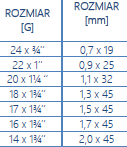 Ad. Nie, zgodnie z SWZ.Zadanie nr 11, pozycja 43 – Czy Zamawiający wydzieli ww pozycję co umożliwi na złożeniu korzystnej oferty?Ad. Nie, zapisy pozostają bez zmian.Zadanie nr 11, pozycja 43-44 – Czy Zamawiający dopuści zaoferowanie kaniuli wyłącznie w rozmiarze 24G?Ad. Nie, zgodnie z SWZ.Zadanie nr 11, pozycja 45 – Czy Zamawiający dopuści kaniule wykonane z poliuretanu spełniające pozostałe wymagania SWZ?Ad. Nie, zgodnie z SWZ.Zadanie nr 11, pozycja 46-50 – Czy Zamawiający dopuści kaniule dożylne z 4 paskami rtg, spełniające pozostałe wymagania SWZ?Ad. Nie, zgodnie z SWZ.Zadanie nr 11, pozycja 46 – Czy Zamawiający dopuści kaniule w rozmiarze 16G 1,7X45?Ad. Nie, zgodnie z SWZ.Zadanie nr 11, pozycja 48 – Czy Zamawiający dopuści kaniule o przepływie 90ml/min?Ad. Nie, zgodnie z SWZ.Zadanie nr 11, pozycja 49 – Czy Zamawiający dopuści kaniule o przepływie 56ml/min?Ad. Nie, zgodnie z SWZ.Zadanie nr 11, pozycja 51-56 – Czy Zamawiający dopuści kaniule bezpieczne z 6 paskami rtg, plastikowym zatrzaskiem w zupełności zabezpieczającym przed zakłuciem, z samodomykającym się korkiem bez systemu przekręcania, wyposażone w filtr hydrofobowy zapobiegający przed wypływem krwi, z koreczkiem posiadającym trzpień powyżej krawędzi, z nazwą i rozmiarem wyłącznie na opakowaniu, kaniule kodowane kolorystycznie wg rozmiaru, spełniające pozostałe wymagania SWZ?Ad. Tak, dopuszcza.Zadanie nr 11, pozycja 53 – Czy Zamawiający dopuści kaniule w rozmiarze 20G 1,1x32?Ad. Tak, dopuszcza.Zadanie nr 11, pozycja 54 – Czy Zamawiający dopuści kaniule w rozmiarze 18G 1,3x45?Ad. Nie, zgodnie z SWZ.Zadanie nr 11, pozycja 56 – Czy Zamawiający dopuści kaniule w rozmiarze 16G 1,7x45?Ad. Nie, zgodnie z SWZ.Zadanie nr 11, pozycja 59 – Czy Zamawiający dopuści igłę z prowadnicą 22G/34mm?Ad. Nie, zgodnie z SWZ.Zadanie nr 11, pozycja 60 – Czy Zamawiający dopuści igłę z prowadnicą 22G/34mm?Ad. Nie, zgodnie z SWZ.Zadanie nr 11, pozycja 61 – Czy Zamawiający dopuści igłę z prowadnicą 22G/34mm?Ad. Nie, zgodnie z SWZ.Zadanie nr 11, pozycja 62 – Czy Zamawiający dopuści igłę bez prowadnicy?Ad. Nie, zgodnie z SWZ.Zadanie nr 11, pozycja 65 – Czy Zamawiający dopuści igłę o długości 90mm?Ad. Nie, zgodnie z SWZ.Zadanie nr 11, pozycja 66 – Czy Zamawiający dopuści igłę o długości 75mm?Ad. Nie, zgodnie z SWZ.Zadanie nr 11, pozycja 67 – Czy Zamawiający dopuści igłę o długości 75mm?Ad. Tak, dopuszcza.Zadanie nr 11, pozycja 68 – Czy Zamawiający dopuści igłę o długości 40mm?Ad. Tak, dopuszcza.Zadanie nr 11, pozycja 71 – Czy Zamawiający dopuści igłę o długości 90mm?Ad. Nie, zgodnie z SWZ.Zadanie nr 11, pozycja 73 – Czy Zamawiający dopuści w kształcie dużej litery i, spełniający pozostałe wymagania SWZ?Ad. Nie, zgodnie z SWZ.Zadanie nr 12, pozycja 3,4,9,12,13 – Czy Zamawiający wydzieli ww pozycje, co umożliwi złożenie konkurencyjnej oferty?Ad. Nie, zgodnie z SWZ.Zadanie nr 12, pozycja 2 – Czy Zamawiający dopuści wycenę zestawu do przetaczania płynów i leków światłoczułych (przyrząd do infuzji + osłonka na butelkę / worek) jako dwie oddzielne pozycje ze względu na rozbieżną stawkę podatku VAT?Ad. Nie, zgodnie z SWZ.Zadanie nr 13, pozycja 2-12 – Czy Zamawiający dopuści cewniki lateksowe obustronnie silikonowane 
z oświadczeniem Producenta o czasie stosowania w ciele pacjenta do 7dni?Ad. Nie, zgodnie z SWZ.Zadanie nr 13, pozycja 2-12 – Czy Zamawiający dopuści cewniki w rozmiarze 12-24 z balonem 5-10ml?Ad. Nie, zgodnie z SWZ.Zadanie nr 13, pozycja 35-10 – Czy Zamawiający dopuści cewniki o długości 500mm?Ad. Tak, dopuszcza.Zadanie nr 13, pozycja 53 – Czy Zamawiający dopuści cewniki o długości 200cm, spełniające pozostałe wymagania SWZ?Ad. Nie, zgodnie z SWZ.Zadanie nr 13, pozycja 56-63 – Czy Zamawiający dopuści dreny t-kehra o dł. ramion 450x180mm?Ad. Nie, zgodnie z SWZ.Zadanie nr 13, pozycja 56 – Czy Zamawiający dopuści dreny w rozmiarze 8?Ad. Nie, zgodnie z SWZ.Zadanie nr 13, pozycja 64 – Czy Zamawiający dopuści dren poliuretanowy, spełniający pozostałe wymagania SWZ?Ad. Nie, zgodnie z SWZ.Zadanie nr 13, pozycja 71 – Czy Zamawiający dopuści dren w rozmiarze 18, spełniający pozostałe wymagania SWZ?Ad. Nie, zgodnie z SWZ.Zadanie nr 13, pozycja 84-92 – Czy Zamawiający dopuści dren silikonowy do jamy otrzewnej, perforowany – 6 otworów bocznych, sterylny, dł. 500mm?Ad. Nie, zgodnie z SWZ.Zadanie nr 13, pozycja 86 – Czy Zamawiający dopuści dren w rozmiarze 21?Ad. Nie, zgodnie z SWZ.Zadanie nr 13, pozycja 89 – Czy Zamawiający dopuści dren w rozmiarze 27?Ad. Nie, zgodnie z SWZ.Zadanie nr 13, pozycja 91 – Czy Zamawiający dopuści dren w rozmiarze 33?Ad. Nie, zgodnie z SWZ.Zadanie nr 13, pozycja 92 – Czy Zamawiający dopuści dren w rozmiarze 36?Ad. Nie, zgodnie z SWZ.Zadanie nr 13, pozycja 94 – Czy Zamawiający dopuści cewniki w rozmiarze CH 06,08,10 o długości 60cm?Ad. Tak, dopuszcza.Zadanie nr 13, pozycja 95 – Czy Zamawiający dopuści sondy w rozmiarze 19, 18 i 20?Ad. Tak, dopuszcza.Zadanie nr 13, pozycja 95 – Czy Zamawiający oczekuje sondy wykonanej ze 100% silikonu?Ad. Nie, nie oczekuje.Zadanie nr 13, pozycja 96 – Czy Zamawiający dopuści sondę Sengstakena  w rozmiarze 20?Ad. Nie, zgodnie z SWZ.Zadanie nr 13, pozycja 98 – Czy Zamawiający dopuści zamknięty system do pomiaru diurezy i zbiórki moczu z workiem do zbiórki moczu o pojemności 2000 ml, komorą zbiorczą 500 ml umożliwiającą bardzo dokładne pomiary diurezy (liniowo co 1ml od 3ml do 40ml, co 5 ml od 40 do 100 ml, co 10 ml od 100 do 500 ml). Wyposażony w 2 filtry hydrofobowe oraz 2 bezzwrotne zastawki – w worku oraz w łączniku do cewnika Foley’a. Dwuświatłowy dren o długości 120 cm z klamrą zaciskową, zakończony bezigłowym portem do pobierania próbek i bezpiecznym łącznikiem do cewnika. Umocowanie na łóżku pacjenta za pomocą składanych wieszaków lub pasków mocujących?Ad. Nie, zgodnie z SWZ.Zadanie nr 13, pozycja 98 – Czy Zamawiający oczekuje zestawu składającego się z komory pomiarowej połączonej z niewymiennym workiem zakończonym kranikiem spustowym umożliwiającym jego opróżnianie? Zestaw zapobiega przypadkowemu rozłączeniu.Ad. Nie, zgodnie z SWZ.Zadanie nr 13, pozycja 101 – Czy Zamawiający dopuści zestaw sterylny z workiem o pojemności 1750ml, spełniający pozostałe wymagania SWZ?Ad. Nie, zgodnie z SWZ.Zadanie nr 14, pozycja 1 – Czy Zamawiający dopuści golarki gallant pakowane indywidualnie w folię, 
z ostrzem wykonanym ze stali nierdzewnej pokrytej chromem, o wymiarach ostrza 0,8 x 3,6 x 0,01 cm, spełniające pozostałe wymagania SWZ?Ad. Nie, zgodnie z SWZ.Zadanie nr 14 – Czy Zamawiający w kolumnie „ILOŚĆ” oczekuje zawsze wyceny za sztukę, czy za opakowanie jak w treści jest ilość sztuk w opakowaniu?Ad. W pozycjach 1-6 cena za opakowanie, w pozycjach 7 - 6 (filtry) cena za sztukę.Zadanie nr 14, pozycja 2 – Czy Zamawiający dopuści jednorazową myjkę do mycia ciała noworodków nasączona środkami myjącymi o neutralnym PH 5,5 z dodatkiem aloesu, wykonana w całości z poliestru 
o gramaturze 400g/m2, rozmiar 12cm x 10cm. Produkowana zgodnie z wymaganiami ISO 22716:2007 oraz ISO 9001:2015 (certyfikaty dołączone do oferty). Czystość mikrobiologiczna potwierdzona badaniami nie starszymi niż 2017 rok na brak zawartości Pseudomonas aeruginosa, Candida albicans, Staphylococcus aureus oraz Escherichia coli. Opakowanie jednostkowe a'6 sztuk z graficzną instrukcją stosowania oraz składem.  Produkt pozbawiony latexu?Ad. Nie, zgodnie z SWZ.Zadanie nr 14, pozycja 2 – Czy Zamawiający dopuści wycenę za opakowanie a’6szt. z odpowiednim przeliczeniem zamawianych ilości?Ad. Tak, dopuszcza.Zadanie nr 14, pozycja 2 – Czy Zamawiający odstąpi od wymogu możliwości stosowania myjek u niemowląt?Ad. Nie, zgodnie z SWZ.Zadanie nr 14, pozycja 2 – Czy Zamawiający dopuści dwuwarstwową, jednorazową myjkę do mycia ciała 
w formie półokrągłej rękawicy, nasączoną jednostronnie środkami myjącymi o nautralnym PH 5,5, wykonaną z jednej strony (części myjącej) z poliestru, z drugiej strony z włókniny. Obie warstwy myjki nie podfoliowane. Rozmiar 15 cm x 21 cm, gramatura 90g/m2. Produkowana zgodnie z wymaganiami ISO 22716:2007 oraz ISO 9001:2015 (certyfikaty dołączone do oferty).Czystość mikrobiologiczna potwierdzona badaniami nie starszymi niż 2017 rok na brak zawartości Pseudomonas aeruginosa, Candida albicans, Staphylococcus aureus oraz Escherichia coli. Opakowanie jednostkowe a'10 sztuk z nadrukowanym składem. Produkt pozbawiony latexu. Termin ważności: 5 lat od daty produkcji, wyrób należy zużyć do 12 m-cy po otwarciu opakowania. Opakowanie foliowe.Ad. Nie, zgodnie z SWZ.Zadanie nr 14, pozycja 2 – Czy Zamawiający dopuści wycenę za opakowanie a’10szt. z odpowiednim przeliczeniem zamawianych ilości?Ad. Tak, dopuszcza.Zadanie nr 14, pozycja 3 – Czy Zamawiający dopuści myjkę jednorazowego użytku w formie rękawicy wykonaną z bardzo miękkiego materiału włókninowego Spunlace o gramaturze 80 g/m², miękka, bez zawartości środka myjącego, Rozmiar 16 x 22 cm. Zdjęcie poglądowe poniżej.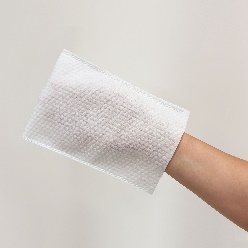 Ad. Nie, zgodnie z SWZ.Zadanie nr 14, pozycja 3 – Czy Zamawiający dopuści myjkę jednorazowego użytku w formie rękawicy wykonaną z materiału włókninowego Molton o gramaturze 75 g/m², miękka, bez zawartości środka myjącego, Rozmiar 16 x 22 cm. Zdjęcie poglądowe poniżej.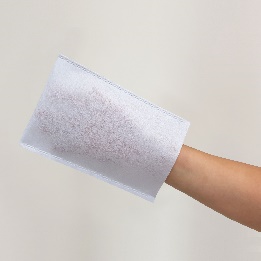 Ad. Nie, zgodnie z SWZ.Zadanie nr 14, pozycja 3 – Czy Zamawiający dopuści wycenę za opakowanie a’50szt. z odpowiednim przeliczeniem zamawianych ilości?Ad. Tak, dopuszcza.Zadanie nr 14, pozycja 4 – Czy Zamawiający dopuści szczotkę w rozmiarze 90x45x40mm (+-2,5mm), pakowane po 40szt, spełniającą pozostałe wymagania SWZ?Ad. Tak, dopuszcza.Zadanie nr 14, pozycja 4 – Czy Zamawiający dopuści zaoferowanie szczotki z chlorheksydyną oraz z jodyną w osobnych pozycjach, ponieważ mają różne stawki vat?Ad. Nie, zgodnie z SWZ.Zadanie nr 14, pozycja 4 – Czy Zamawiający dopuści zaoferowanie jednego typu szczotki?Ad. Nie, zgodnie z SWZ.Zadanie nr 14, pozycja 5 – Czy Zamawiający dopuści szczotkę w rozmiarze 90x45x39mm, pakowane 
po 40szt, spełniającą pozostałe wymagania SWZ?Ad. Tak, dopuszcza.Zadanie nr 14, pozycja 6 – Czy Zamawiający dopuści niebieski worek na wymiociny o pojemności 2000ml, dokładna skala pomiarowa (od 10 ml do 100 ml co 10 ml (liczbowo co 20 ml) i od 100 do 2000 ml co 100 ml) umieszczona na worku, obręcz kołnierza w kształcie koła zapewnia pewny chwyt, ułatwia manewrowanie workiem zmniejszając ryzyko zanieczyszczenia treścią, kołnierz wyposażony w specjalne nacięcie umożliwiające zamknięcie worka i higieniczną utylizację treści wymiotnej - „skręć i zaczep”, pakowany zbiorczo po 20szt, spełniający pozostałe wymagania SWZ?Ad. Tak, dopuszcza.Zadanie nr 14, pozycja 7-8(6) – Czy Zamawiający wydzieli ww pozycje co umożliwi złożenie konkurencyjnej oferty?Ad. Nie, zgodnie z SWZ.Zadanie nr 17 – Czy Zamawiający dopuści wycenę na pozycje, ponieważ umożliwi to złożenie konkurencyjnych ofert. Taki mieszany układ produktów uniemożliwia złożenie korzystnych ofert dystrybutorom posiadających wybrane grupy asortymentowe.Ad. Nie, zgodnie z SWZ.Zadanie nr 17, pozycja 1 – Czy Zamawiający dopuści woreczki bez kolorystycznej identyfikacji rozmiaru?Ad. Nie, zgodnie z SWZ.Zadanie nr 17, pozycja 7 – Czy Zamawiający dopuści wycenę kieliszków w opakowaniu a’90sztuk 
z odpowiednim przeliczeniem ilości?Ad. Tak, dopuszcza.Zadanie nr 17, pozycja 15 – Czy Zamawiający dopuści pojemnik 0,7l?Ad. Nie, zgodnie z SWZ.Zadanie nr 17, pozycja 33 – Czy Zamawiający dopuści stazy w kolorze różowym lub niebieskim?Ad. Tak, dopuszcza.Zadanie nr 17, pozycja 48-51 – Czy Zamawiający dopuści wzierniki w opakowaniu foliowym?Ad. Nie, zgodnie z SWZ.Zadanie 8:Poz.2:1.Prosimy o wyjaśnienie czy nie nastąpiła omyłka i Zamawiający oczekuje zaoferowania worków wymiennych do zestawów opisanych w poz. 1 pakowanych w opakowania zbiorcze 10 szt?Ad. Tak, nastąpiła pomyłka. Wycena za opakowanie a’10 szt.2.Prosimy o wyjaśnienie czy w poz. 2 Zamawiający oczekuje podania ceny za 1szt worka czy za opakowanie zbiorcze?Ad. Wycena za opakowanie a’10 szt.Zadanie 11:Poz.1-4:Prosimy o dopuszczenie zaoferowania strzykawek dwuczęściowych jednorazowego użytku, producenta firmy Margomed w opakowaniach zbiorczych po 100szt (z odpowiednim przeliczeniem ilości w formularzu cenowym ), nietoksycznych,  bez zawartości latexu, PCV, DEHP, bisphenol A, wykonana: cylinder-polipropylen, tlok polietylen, sterylizowana EO.Pakowana pojedynczo (opakowanie typu blister).Tlok niekontrastujący, bialy.Oring zabezpieczający przed wypadaniem tloka, bezwzględna szczelność strzykawki. Czytelna skala, trwala ,dwustronna, niezmywalna skala w kolorze czarnym z rozszerzeniem: do 3ml (dla poj.2ml), do 6ml (dlapoj.5ml), do 12ml (dla poj.10ml) i do 24ml(dla poj.20ml), Logo producenta i nazwa własna strzykawki na cylindrze, co pozwala na szybką i wiarygodną identyfikacje bez opakowania jednorazowego.Ad. Tak, dopuszcza.Poz.12:Prosimy o dopuszczenie zaoferowania Strzykawki jednorazowego użytku do pompy infuzyjnej  producenta firmy Margomed, trzyczęściowej, koncentrycznej, pojemność i skala na cylindrze 50 - 60 ml, typu Luer- Lock. Tłok i cylinder wykonane z polipropylenu, bez zawartości lateksu, PCV, DEHP, kompatybilne z lekami, wyraźne oznakowanie skali, czarna, niezmywalna, dwustronna, skala co 1ml do 50ml (co 5ml do 60ml) tłok strzykawki nawilżony olejem silikonowym, który nie powoduje zacinania się tłoka, logo producenta na strzykawce. Opakowanie 85 szt.Ad. Tak, dopuszcza strzykawki jednorazowego użytku do pompy infuzyjnej  producenta firmy Margomed. Wycena dotyczy 36 000 szt.Poz.14:Prosimy o dopuszczenie zaoferowania Strzykawki jednorazowego użytku do pompy infuzyjnej  bursztynowej do podaży leków światloczułych producenta firmy Margomed, trzyczęściowej, koncentrycznej, pojemność 
i skala na cylindrze 50 - 60 ml, typu Luer- Lock. Tłok i cylinder wykonane z polipropylenu, bez zawartości lateksu, PCV, DEHP, kompatybilne z lekami , wyraźne oznakowanie skali, czarna, niezmywalna, dwustronna, skala co 1ml do 50ml (co 5ml do 60ml) tłok strzykawki nawilżony olejem silikonowym, który nie powoduje zacinania się tłoka, logo producenta na strzykawce. Opakowanie 85 szt.Ad. Tak, dopuszcza strzykawki jednorazowego użytku do pompy infuzyjnej  bursztynowej do podaży leków światłoczułych producenta firmy Margomed. Wycena dotyczy 1 500 szt.Zadanie 11, poz. 12-16 Czy zamawiający wydzieli poz. 12-16 do osobnego pakietu, takie rozwiązanie pozwoli na złożenie konkurencyjnej oferty. Racjonalne wydatkowanie publicznych pieniędzy jest dla Zamawiającego priorytetem, a podział pakietu to umożliwia. Złożenie ofert przez różne firmy pozwoli Zamawiającemu na dokonanie wyboru oferty zgodnej z zapisami SIWZ oraz zasadami uczciwej konkurencji w myśl ustawy PZP, gdyż większa liczba oferentów stwarza większe możliwości wyboru.Ad. Nie, zgodnie z SWZ.Zadanie 11, poz. 12-14 Prosimy aby zamawiający dopuścił strzykawki bez nazwy producenta występującej bezpośrednio na cylindrze oraz typu strzykawki. Takie rozwiązanie nie ma wpływu na jakość produktu oraz jego cechy użytkowe. Cylinder posiada naniesioną nazwę IMPORTERA/DYSTRYBUTORA. Natomiast pełną identyfikację zapewnia oznakowanie na opakowaniu indywidualnym, opakowanie posiada nazwę producenta, podstawowe dane techniczne. Typ strzykawki jest widoczny na opakowaniu indywidualnym, więc przy użytkowaniu ( z założenia) przez wykwalifikowaną kadrę pracowniczą nie ma potrzeby dodatkowo umieszczać nazwy strzykawki na produkcie. Wymóg tez znacząco ogranicza konkurencję, co prowadzi do uzyskania zawyżonej wyceny na dany produkt.Ad. Nie, zgodnie z SWZ.Zadanie 12, poz. 1 Czy Zamawiający dopuści IS bez ftalanów, jałowy, niepirogenny, nietoksyczny, grawitacyjny, z ostra igłą biorcza dwukanałową, trójpłaszczyznową – w kolorze białym, wykonana ze wzmocnionego ABS - odpowietrznik z filtrem przeciwbakteryjnym zamykany niebieską klapką - przezroczysta średnio twarda komora kroplowa 20 kropli = 1 ml+/-0,1 ml, długość całkowita komory kroplowej 62 mm, długość części wykonanej z przeźroczystego PVC 55 mm , z filtrem filtr płynu o wielkości oczek 15μm, rolkowy regulator przepływu - łącznik LUER-LOCK z osłonką - opakowanie jednostkowe typu blister papier 
-folia -sterylizowany tlenkiem etylenu, długość drenu 150 cm, sterylizacja EO, objętość komory kroplowej: 10,56 cm3 (dł komory 6 cm, promień 0,75 cm)? Proszę o dopuszczenie przyrządów do przetaczania 
z komorą kroplową wykonaną z bezpiecznego, medycznego PVC. Czy zamawiający wymaga zaoferowania przyrządu do przetaczania bez ftalanów z informacją na etykiecie w formie symbolu (normy zharmonizowanej) potwierdzającą brak zawartości ftalanów? Czy Zamawiający dopuści przyrząd do przetaczania płynów infuzyjnych bez dodatkowego zaczepu na zacisku rolkowym i miejsca na umieszczenie igły biorczej, natomiast kolec igły biorczej posiada osłonę z tworzywa sztucznego? Prosimy aby zamawiający dopuścił przyrządy bez nazwy występującej bezpośrednio na przyrządzie. Takie rozwiązanie nie ma wpływu na jakość produktu oraz jego cechy użytkowe. Natomiast pełną identyfikację zapewnia oznakowanie na opakowaniu indywidualnym, opakowanie posiada nazwę producenta, podstawowe dane techniczne przyrządu oraz poglądowa (obrazkowa) instrukcja użycia. Czy Zamawiający wymaga IS z ostra igłą biorcza dwukanałową trójpłaszczyznową? Czy zamawiający wymaga opakowanie papier-folia? Czy zamawiający wydzieli poz. 1 do osobnego pakietu, takie rozwiązanie pozwoli na złożenie konkurencyjnej oferty. Racjonalne wydatkowanie publicznych pieniędzy jest dla Zamawiającego priorytetem, a podział pakietu to umożliwia. Złożenie ofert przez różne firmy pozwoli Zamawiającemu na dokonanie wyboru oferty zgodnej 
z zapisami SIWZ oraz zasadami uczciwej konkurencji w myśl ustawy PZP, gdyż większa liczba oferentów stwarza większe możliwości wyboru.Ad. Nie, zgodnie z SWZ.Zadanie 13,poz. 99-100 Czy zamawiający wydzieli poz. 99-100 do osobnego pakietu, takie rozwiązanie pozwoli na złożenie konkurencyjnej oferty. Racjonalne wydatkowanie publicznych pieniędzy jest dla Zamawiającego priorytetem, a podział pakietu to umożliwia. Złożenie ofert przez różne firmy pozwoli Zamawiającemu na dokonanie wyboru oferty zgodnej z zapisami SWZ oraz zasadami uczciwej konkurencji 
w myśl ustawy PZP, gdyż większa liczba oferentów stwarza większe możliwości wyboru.Ad. Nie, zgodnie z SWZ.Zadanie 13, poz. 99 Prosimy Zamawiającego o dopuszczenie wyceny za najmniejsze opakowanie handlowe 10 szt. z przeliczeniem ilości z zaokrągleniem w górę do pełnych opakowań.Ad. Tak, dopuszcza z odpowiednim przeliczeniem ilości z zaokrągleniem w górę do pełnych opakowań.Zadanie 15, poz. 28-29 Czy zamawiający wydzieli poz. 28-29 do osobnego pakietu, takie rozwiązanie pozwoli na złożenie konkurencyjnej oferty. Racjonalne wydatkowanie publicznych pieniędzy jest dla Zamawiającego priorytetem, a podział pakietu to umożliwia. Złożenie ofert przez różne firmy pozwoli Zamawiającemu na dokonanie wyboru oferty zgodnej z zapisami SIWZ oraz zasadami uczciwej konkurencji w myśl ustawy PZP, gdyż większa liczba oferentów stwarza większe możliwości wyboru.Ad. Nie, zgodnie z SWZ.Zadanie 15, poz. 28-29 Prosimy Zamawiającego o dopuszczenie wyceny za najmniejsze opakowanie handlowe 100 szt. z przeliczeniem ilości z zaokrągleniem w górę do pełnych opakowań.Ad. Tak, dopuszcza z odpowiednim przeliczeniem ilości z zaokrągleniem w górę do pełnych opakowań.Zadanie 16, poz. 82-,83,84,85,87-89 Czy zamawiający wydzieli poz. 82-,83,84,85,87-89 do osobnego pakietu, takie rozwiązanie pozwoli na złożenie konkurencyjnej oferty. Racjonalne wydatkowanie publicznych pieniędzy jest dla Zamawiającego priorytetem, a podział pakietu to umożliwia. Złożenie ofert przez różne firmy pozwoli Zamawiającemu na dokonanie wyboru oferty zgodnej z zapisami SIWZ oraz zasadami uczciwej konkurencji w myśl ustawy PZP, gdyż większa liczba oferentów stwarza większe możliwości wyboru. Czy zamawiający dopuści dren wzmocniony wzdłużnie 9 –cioma pasami? Czy zamawiający dopuści dren 
o długości ok. 200 cm?Ad. Nie, zgodnie z SWZ.Zadanie 11, poz. 4 Czy zamawiający dopuści pęsety jednorazowego użytku 13 cm, plastikowa, transparentna, jałowa –sterylizowana EO–pakowana indywidualnie w opakowanie typu blister papier-folia, wykonana z materiału – ABS? Czy zamawiający dopuszcza pesetę o wymiarach: • Całkowita dł.- 13 cm • Jedno ramię (skrzydełko) – 11, 5 cm • Szerokość skrzydełka – ok. 1 cm • Uchwyt z powierzchnią żebrowaną – 4,7 cm • Powierzchnia chwytna – 1,5 cm •Sterylizacja EOAd. Nie, zgodnie z SWZ.Zadanie 17, poz. 1-7,14,22-27,33,43,47-51,52-53,68, Czy zamawiający wydzieli poz. 1-7,14,22-27,33,43,47-51,52-53,68 do osobnego pakietu, takie rozwiązanie pozwoli na złożenie konkurencyjnej oferty. Racjonalne wydatkowanie publicznych pieniędzy jest dla Zamawiającego priorytetem, a podział pakietu to umożliwia. Złożenie ofert przez różne firmy pozwoli Zamawiającemu na dokonanie wyboru oferty zgodnej z zapisami SIWZ oraz zasadami uczciwej konkurencji w myśl ustawy PZP, gdyż większa liczba oferentów stwarza większe możliwości wyboru.Ad. Nie, zgodnie z SWZ.Pakiet 11, poz. 1-4Proszę o dopuszczenie strzykawek z niebieskim kontrastującym tłokiem. Ad. Nie, zgodnie z SWZ.Pakiet 11, poz. 1-4Proszę o dopuszczenie strzykawek z rozszerzoną skalą 2-3 ml, 5-6 ml, 10-12 ml, 20-24 mlAd. Nie, zgodnie z SWZ.Pakiet 11, poz. 8-10Proszę o dopuszczenie strzykawek pakowanych po 100 sztuk.Ad. Tak, dopuszcza.Pakiet 11, poz. 8-10Proszę o dopuszczenie strzykawek pakowanych po 50 sztukAd. Tak, dopuszcza.Pakiet 11, poz. 12-14Proszę o dopuszczenie strzykawek pakowanych po 100 sztuk.Ad. Tak, dopuszcza.Pakiet 11, poz. 13Proszę o dopuszczenie strzykawek pakowanych po 50 sztukAd. Tak, dopuszcza.Pakiet 11, poz. 17Proszę o dopuszczenie igły  o wymiarach 1,2 x 70 mmAd. Nie, zgodnie z SWZ.Pakiet 11, poz. 29Proszę o dopuszczenie igły  o wymiarach 2,0 x 70 mmAd. Nie, zgodnie z SWZ.Pakiet 11, poz. 30-35Proszę o wydzielenie w/w pozycji do osobnego pakietu.Ad. Nie, zgodnie z SWZ.Pakiet 11, poz. 36-42Proszę o dopuszczenie kaniul wykonanych z PTFEAd. Nie, zgodnie z SWZ.Pakiet 11, poz. 36-42Proszę o dopuszczenie kaniul bez możliwości zabezpieczenia dostępu do portu górnego poprzez obrót koreczka o 180 stopni. Ad. Nie, zgodnie z SWZ.Pakiet 11, poz. 36-42Proszę o odstąpienie od wymogu kodowania długości kaniuli. Kod kolorystyczny ISO odnosi się do średnicy kaniul.Ad. Nie, zgodnie z SWZ.Pakiet 11, poz. 36-42Proszę o odstąpienie od wymogu nazwy producenta bezpośrednio na wyrobie. Ad. Nie, zgodnie z SWZ.Pakiet 11, poz. 36-42Proszę o dopuszczenie kaniul o rozmiarze:Ad. Nie, zgodnie z SWZ.Pakiet 11, poz. 36-42Proszę o dopuszczenie kaniul o rozmiarze:Ad. Nie, zgodnie z SWZ.Pakiet 11, poz. 43-44Proszę o dopuszczenie kaniul z 4 paskami RTG Ad. Nie, zgodnie z SWZ.Pakiet 11, poz. 43-44Proszę o dopuszczenie kaniul pakowanych po 100 sztuk.Ad. Tak, dopuszcza.Pakiet 11, poz. 43-44Proszę o dopuszczenie kaniul o przepływach 13 ml/min.Ad. Nie, zgodnie z SWZ.Pakiet 11, poz. 43-44Proszę o dopuszczenie kaniul wykonanych z PTFEAd. Nie, zgodnie z SWZ.Pakiet 11, poz. 45Proszę o wydzielenie w/w pozycji do osobnego pakietu.Ad. Nie, zgodnie z SWZ.Pakiet 11, poz. 46-50Proszę o dopuszczenie kaniul o rozmiarze:Ad. Nie, zgodnie z SWZ.Pakiet 11, poz. 51-56Proszę o dopuszczenie kaniul z 6 paskami RTG Ad. Nie, zgodnie z SWZ.Pakiet 11, poz. 51-56Proszę o dopuszczenie kaniul bez możliwości zabezpieczenia dostępu do portu górnego poprzez obrót koreczka o 180 stopni. Ad. Nie, zgodnie z SWZ.Pakiet 11, poz. 51-56Proszę o odstąpienie od wymogu kodowania długości kaniuli. Kod kolorystyczny ISO odnosi się do średnicy kaniul.Ad. Nie, zgodnie z SWZ.Pakiet 11, poz. 51-56Proszę o odstąpienie od wymogu nazwy producenta bezpośrednio na wyrobie. Ad. Nie, zgodnie z SWZ.Pakiet 11, poz. 51-56Proszę o dopuszczenie kaniul o rozmiarze: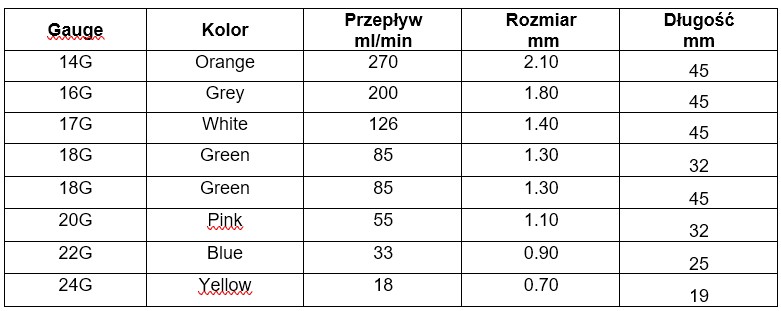 Ad. Nie, zgodnie z SWZ.Pakiet 11, poz. 57-63, 65-71Proszę o wydzielenie w/w pozycji do osobnego pakietu.Ad. Nie, zgodnie z SWZ.Pakiet 11, poz. 73Proszę o wydzielenie w/w pozycji do osobnego pakietu.Ad. Nie, zgodnie z SWZ.Pakiet 11, poz. 74Proszę o dopuszczenie opatrunku w rozmiarze 6 x 8 cmAd. Nie, zgodnie z SWZ.Pakiet 11, poz. 74Proszę o dopuszczenie opatrunku w rozmiarze 6cm x 7cmAd. Nie, zgodnie z SWZ.Pakiet 12, poz. 1-2Proszę o dopuszczenie przyrządu z komorą kroplową wykonaną z PVCAd. Nie, zgodnie z SWZ.Pakiet 12, poz. 1-2Proszę o dopuszczenie przyrządu z logo identyfikującym przyrząd bezpośrednio na zaciskaczu rolkowym.Ad. Nie, zgodnie z SWZ.Pakiet 12, poz. 2Proszę o dopuszczenie przyrządu i worka wycenianych osobno ze względu na różne stawki podatku VATAd. Nie, zgodnie z SWZ.Pakiet 12, poz. 2Proszę o odstąpienie od wymogu pakowania przyrządu i worka fabrycznie przez producenta.Ad. Nie, zgodnie z SWZ.Pakiet 12, poz. 2Proszę o dopuszczenie worka w kolorze żółtymAd. Nie, zgodnie z SWZ.Pakiet 12, poz. 2Proszę o dopuszczenie worka w rozmiarze 21 cm x 30 cmAd. Nie, zgodnie z SWZ.Pakiet 12, poz. 3-5, 9-13Proszę o wydzielenie w/w pozycji do osobnego pakietu.Ad. Nie, zgodnie z SWZ.Pakiet 12, poz. 8Proszę o dopuszczenieSpecjalnie zaprojektowany filtr Auto Air Stop zapobiega przedostawaniu się powietrza do linii, gdy butelka jest pusta.Filtr Auto Air Stop utrzymuje stały poziom płynu.Filtr hydrofobowy na końcu drenu zabezpiecza przed wyciekaniem płynu z  drenu podczas jego wypełniania.Pomaga w zapobieganiu zakażeniom związanym z opieką zdrowotną (HAI).Koniec z niekontrolowaną utratą płynu poprzez kapanie na dłonie, podłogę i pościel, zmniejsza tym samym straty płynów infuzyjnych.Miejsce na kolec zapewniające jego bezpieczne umieszczenie.Specjalnie zaprojektowany zaciskacz rolkowy dla precyzyjnej kontroli przepływu. Zaciskacz wyposażony w dodatkowy zaczep na dren.Elastyczna komora kroplowa wolna od PVC (Kroplomierz 20 kropli/ml)Przyrząd wolny od ftalanów, do produkcji użyto bezftalanowe plastyfikatory nowej generacji, co zmniejsza toksyczność związaną z  ftalanem i zapewnia bezpieczeństwo PacjentaPosiada komorę kroplową , której cześć z kolcem wykonana jest ze sztywnego, w pełni przejrzystego materiału, oddzielona pierścieniem od części elastycznej (dodrenowej)Przystosowany do infuzji grawitacyjnej, a także do infuzji ciśnieniowej max do 2 baryObjętość wypełnienia: 6.46 ml w 1 metrze drenuDługość drenu: 180 cmOpakowanie: pudełko 30 sztuk, duży karton 300 sztukAd. Nie, zgodnie z SWZ.Dotyczy pakietu nr 12 poz. 3 i 4: Prosimy Zamawiającego o doprecyzowanie czy nie doszło do omyłki, w obu pozycjach są te same opisy produktów. Prosimy o odpowiednią modyfikację.Ad. W zadaniu 12 poz. 3 i 4 nastąpiła pomyłka. Prawidłowy opis poniżej: „Przyrząd do przetaczania płynów infuzyjnych, całość bez zawartości ftalanów, komora kroplowa  wolna od PVC, długość komory (części przeźroczystej) minimum 60mm, igła biorcza ścięta dwupłaszczyznowo z ostrym kolcem, zaciskacz wyposażony  w dodatkową osłonkę zabezpieczającą igłę po użyciu, logo producenta na przyrządzie w celu pełnej identyfikacji, opakowanie kolorystyczne folia papier, bez zawartości ftlananów (w tym DEHP)  i lateksu  (informacja o braku zawartości ftalanów i lateksu  fabrycznie nadrukowana na opakowaniu jednostkowym), opakowanie kolorystyczne folia - papier ze skrzydełkami ułatwiającymi otwarcie, sterylny.”Dotyczy pakietu nr 16 poz. 62 i 63: Prosimy Zamawiającego o dopuszczenie zestawów do konikotomii Quicktrach, jak w pozycjach 64 i 65. Pertrach nie są już dostępne na rynku.Ad. Zamawiający dopuszcza zestawy do konikotomii Quicktrach.Zadanie nr 14, pozycja 1-6Czy Zamawiający doprecyzuje czy wymaga wyceny na sztuki czy opakowania?Ad. Wycena za opakowania w pozycji 1 – 6.Zadanie nr 14, pozycja 1Czy Zamawiający dopuści golarkę pakowaną w indywidualną foliową osłonkę?Ad. Nie, zgodnie z SWZ.Zadanie nr 14, pozycja 1Czy Zamawiający dopuści golarkę o wymiarach ostrza: dł. 4,2cm x szer. 0,7cm x gł. 0,01cm?Ad. Nie, zgodnie z SWZ.Zadanie nr 14, pozycja 2Czy Zamawiający dopuści myjkę o grubości ok. 0,2cm?Ad. Nie, zgodnie z SWZ.Zadanie nr 14, pozycja 2Czy Zamawiający dopuści myjkę wykonaną w całości z poliestru?Ad. Nie, zgodnie z SWZ.Zadanie nr 14, pozycja 2Czy Zamawiający dopuści myjkę o gramaturze w części przedniej 100g/m2, a w części tylnej o gramaturze 70g/m2?Ad. Nie, zgodnie z SWZ.Zadanie nr 14, pozycja 2Czy Zamawiający odstąpi od wymogu stosowania myjek u niemowląt?Ad. Nie, zgodnie z SWZ.Zadanie nr 14, pozycja 3Czy Zamawiający dopuści myjkę w rozmiarze 15 x 23cm?Ad. Nie, zgodnie z SWZ.Zadanie nr 14, pozycja 3Czy Zamawiający dopuści myjkę o grubości ok. 0,2cm?Ad. Nie, zgodnie z SWZ.Zadanie nr 14, pozycja 3Czy Zamawiający dopuści myjkę w kształcie prostokątnej rękawicy?Ad. Nie, zgodnie z SWZ.Zadanie nr 14, pozycja 3Czy Zamawiający dopuści myjkę wykonaną w całości z włókniny Molton?Ad. Nie, zgodnie z SWZ.Zadanie nr 14, pozycja 3Czy Zamawiający dopuści myjkę o gramaturze 75 g/m2?Ad. Nie, zgodnie z SWZ.Zadanie nr 14, pozycja 3Czy Zamawiający dopuści myjkę pakowaną po 50 sztuk z przeliczeniem ilości?Ad. Tak, dopuszcza z odpowiednim przeliczeniem ilości.Zadanie nr 14, pozycja 4Czy Zamawiający dopuści szczoteczki bez pilnika w zestawie?Ad. Nie, zgodnie z SWZ.Zadanie nr 14, pozycja 4Czy Zamawiający dopuści szczoteczki pakowane po 80 sztuk w karton z przeliczeniem ilości?Ad. Tak, dopuszcza z odpowiednim przeliczeniem ilości.Zadanie nr 14, pozycja 4Czy Zamawiający dopuści wyłącznie szczoteczki nasączone 4% chlorheksydyną?Ad. Nie, zgodnie z SWZ.Zadanie nr 14, pozycja 5Czy Zamawiający dopuści szczoteczki o wymiarze 90x45x35mm?Ad. Tak, dopuszcza.Zadanie nr 14, pozycja 5Czy Zamawiający dopuści szczoteczki bez pilnika w zestawie?Ad. Nie, zgodnie z SWZ.Zadanie nr 14, pozycja 5Czy Zamawiający dopuści szczoteczki pakowane po 100 sztuk w karton z przeliczeniem ilości?Ad. Tak, dopuszcza z odpowiednim przeliczeniem ilości.Zadanie nr 14, pozycja 6Czy Zamawiający dopuści zaoferowanie worka na wymiociny wykonanego z przezroczystej folii?Ad. Nie, zgodnie z SWZ.Zadanie nr 14, pozycja 6Czy Zamawiający dopuści zaoferowanie worka na wymiociny wyposażonego w okrągły ustnik?Ad. Nie, zgodnie z SWZ.Zadanie nr 14, pozycja 6Czy Zamawiający dopuści zaoferowanie worka na wymiociny posiadający na kołnierzu wcięcie umożliwiające higieniczne zamknięcie?Ad. Tak, dopuszcza.Zadanie nr 16, pozycja 11-18Czy Zamawiający dopuści rurki wykonane z materiału o właściwościach poślizgowych?Ad. Nie, zgodnie z SWZ.Zadanie nr 16, pozycja 11-18Czy Zamawiający dopuści rurki z oznaczeniem nazwy producenta wyłącznie na opakowaniu jednostkowym?Ad. Nie, zgodnie z SWZ.Zadanie nr 16, pozycja 19-26Czy Zamawiający dopuści rurki wykonane z materiału o właściwościach poślizgowych?Ad. Nie, zgodnie z SWZ.Zadanie nr 16, pozycja 27-43Czy Zamawiający dopuści rurki wykonane z materiału o właściwościach poślizgowych?Ad. Nie, zgodnie z SWZ.Zadanie nr 16, pozycja 27-43Czy Zamawiający dopuści rurki z oznaczeniem nazwy producenta wyłącznie na opakowaniu jednostkowym?Ad. Nie, zgodnie z SWZ.Zadanie nr 16, pozycja 27-43Czy Zamawiający dopuści zaoferowanie rurek w rozmiarach 2,5-10,0?Ad. Nie, zgodnie z SWZ.Zadanie nr 16, pozycja 44-49Czy Zamawiający dopuści rurki wykonane z materiału o właściwościach poślizgowych?Ad. Nie, zgodnie z SWZ.Zadanie nr 16, pozycja 44-49Czy Zamawiający dopuści rurki z oznaczeniem nazwy producenta wyłącznie na opakowaniu jednostkowym?Ad. Nie, zgodnie z SWZ.Zadanie nr 16, pozycja 50-52Czy Zamawiający dopuści rurki łukowato wygięte?Ad. Nie, zgodnie z SWZ.Zadanie nr 16, pozycja 50-52Czy Zamawiający dopuści rurki wykonane z PCV?Ad. Nie, zgodnie z SWZ.Zadanie nr 16, pozycja 50-52Czy Zamawiający dopuści rurki pakowane pojedyncze opakowanie papier-folia?Ad. Nie, zgodnie z SWZ.Zadanie nr 16, pozycja 50Czy Zamawiający dopuści rurkę o długości 295mm?Ad. Nie, zgodnie z SWZ.Zadanie nr 16, pozycja 51Czy Zamawiający dopuści rurkę o długości 315mm?Ad. Nie, zgodnie z SWZ.Zadanie nr 16, pozycja 52Czy Zamawiający dopuści rurkę o długości 337mm?Ad. Nie, zgodnie z SWZ.Zadanie nr 16, pozycja 62-64Czy Zamawiający dopuści rurkę tracheostomijną niesilikonową?Ad. Nie, zgodnie z SWZ.Zadanie nr 16, pozycja 70Czy Zamawiający dopuści rurkę tracheostomijną wykonaną wyłącznie z PCV?Ad. Nie, zgodnie z SWZ.Zadanie nr 16, pozycja 70Czy Zamawiający dopuści przezroczystą rurkę tracheostomijną?Ad. Nie, zgodnie z SWZ.Zadanie nr 16, pozycja 77Czy Zamawiający dopuści filtr o zakresie objętości 150-1500ml?Ad. Nie, zgodnie z SWZ.Zadanie nr 16, pozycja 77Czy Zamawiający dopuści filtr o wadze 22g?Ad. Nie, zgodnie z SWZ.Zadanie nr 16, pozycja 78Czy Zamawiający dopuści łącznik martwa przestrzeń o złączach 15F/22M-22F, pozostałe parametry zgodnie z SWZ?Ad. Nie, zgodnie z SWZ.Zadanie nr 16, pozycja 81Czy Zamawiający dopuści prowadnicę w rozmiarze 2,0 o dł. 255mm?Ad. Nie, zgodnie z SWZ.Zadanie nr 16, pozycja 82Czy Zamawiający dopuści prowadnicę w rozmiarze 4,7 o dł. 340mm?Ad. Nie, zgodnie z SWZ.Zadanie nr 16, pozycja 83Czy Zamawiający dopuści prowadnicę w rozmiarze 4,7 o dł. 340mm?Ad. Nie, zgodnie z SWZ.Zadanie nr 16, pozycja 84Czy Zamawiający dopuści prowadnicę z zagiętym końcem?Ad. Nie, zgodnie z SWZ.Zadanie nr 16, pozycja 84Czy Zamawiający dopuści prowadnicę w kolorze niebieskim?Ad. Nie, zgodnie z SWZ.Zadanie nr 16, pozycja 85Czy Zamawiający dopuści prowadnicę z zagiętym końcem?Ad. Nie, zgodnie z SWZ.Zadanie nr 16, pozycja 85Czy Zamawiający dopuści prowadnicę o długości 80cm?Ad. Nie, zgodnie z SWZ.Zadanie nr 16, pozycja 86-87Czy Zamawiający dopuści prowadnicę wykonaną z jednolitego materiału, wzmocniona na całej długości?Ad. Nie, zgodnie z SWZ.Zadanie nr 16, pozycja 87Czy Zamawiający dopuści prowadnicę o długości 80cm?Ad. Nie, zgodnie z SWZ.Zadanie nr 16, pozycja 88Czy Zamawiający dopuści prowadnicę bez znacznika głębokości?Ad. Nie, zgodnie z SWZ.Zadanie nr 16, pozycja 88Czy Zamawiający dopuści zaoferowanie prowadnicy w rozmiarach:- Ch10 (3,0mm) o dł. 34cm- Ch12 (4,0mm) o dł. 60cm- Ch15 (5,0mm) o dł. 60cm?Ad. Nie, zgodnie z SWZ.Zadanie nr 16, pozycja 89Czy Zamawiający dopuści prowadnicę bez znacznika głębokości?Ad. Nie, zgodnie z SWZ.Zadanie nr 16, pozycja 89Czy Zamawiający dopuści prowadnicę o długości 693mm?Ad. Nie, zgodnie z SWZ.Zadanie nr 16, pozycja 92Czy Zamawiający dopuści maski do tlenu z drenem dla dzieci w rozmiarach S i M?Ad. Nie, zgodnie z SWZ.Zadanie nr 16, pozycja 93-94Czy Zamawiający dopuści maski tlenowe z drenem posiadającym 6 podłużnych pasków wzmacniających?Ad. Nie, zgodnie z SWZ.Zadanie nr 16, pozycja 100-107Czy Zamawiający dopuści maskę krtaniową wykonaną z PCV?Ad. Nie, zgodnie z SWZ.Zadanie nr 16, pozycja 100-107Czy Zamawiający dopuści maskę krtaniową z nazwą producenta widniejącą wyłącznie na opakowaniu jednostkowym?Ad. Nie, zgodnie z SWZ.Zadanie nr 16, pozycja 100-107Czy Zamawiający dopuści maskę krtaniową nie posiadającą barwnego kodowania?Ad. Nie, zgodnie z SWZ.Zadanie nr 16, pozycja 100-107Czy Zamawiający dopuści maskę krtaniową z niewielką zawartością ftalanów?Ad. Nie, zgodnie z SWZ.Zadanie nr 16, pozycja 108Czy Zamawiający dopuści, aby elementy zestawu do terapii oddechowej 5w1 były osobno pakowane?Ad. Nie, zgodnie z SWZ.Zadanie nr 16, pozycja 110Czy Zamawiający dopuści maskę anestetyczną z łącznikiem 15F wyłącznie w rozmiarze 3, a w pozostałych rozmiarach (tj. 4-6) występuje łącznik 22F?Ad. Nie, zgodnie z SWZ.Zadanie nr 16, pozycja 111Czy Zamawiający dopuści maskę anestetyczną silikonową z otwartym niepompowanym mankietem?Ad. Nie, zgodnie z SWZ.Zadanie nr 16, pozycja 111Czy Zamawiający dopuści maskę anestetyczną silikonową w rozmiarach 0-5?Ad. Nie, zgodnie z SWZ.Zadanie nr 16, pozycja 112Czy Zamawiający dopuści opaskę do rurek tracheostomijnych w kolorze beżowym?Ad. Nie, zgodnie z SWZ.Zadanie nr 16, pozycja 112Czy Zamawiający dopuści mikrobiologicznie czystą opaskę do rurek tracheostomijnych?Ad. Nie, zgodnie z SWZ.Zadanie nr 16, pozycja 113Czy Zamawiający dopuści opaskę do rurek intubacyjnych posiadającą białe paski do mocowania rurki?Ad. Nie, zgodnie z SWZ.1. Prosimy o wydzielenie z pakietu 1 poz. 3, 4, 5 do oddzielnego zadania. Wydzielenie pozycji 3, 4, 5 
z pakietu 1 pozwoli na zwiększenie konkurencyjności, umożliwi również złożenie ofert większej liczbie Wykonawców oraz pozwoli Państwu na pozyskanie bardziej korzystnych ofert jakościowych i cenowych.Ad. 1 Nie, zgodnie z SWZ.2. Prosimy o wyjaśnienie Zamawiającego czy dopuści w pakiecie 1 poz. 3, 4 zakres regulacji przepływu 0-15 l/min? Podany zakres niewiele różni się od zakresu wymaganego przez Zamawiającego. Zmiana tego parametru nie wpłynie w żaden sposób na komfort użytkowania.Ad. 2 Nie, zgodnie z SWZ.3. Prosimy o wyjaśnienie czy Zamawiający w pakiecie 1 pozycji 3, 4, 5 zaakceptuję dostawę towaru za pośrednictwem firmy kurierskiej bez obecności Wykonawcy oraz bez instalacji urządzeń?Warto zauważyć, że sprzęt wymagany przez Zamawiającego nie jest urządzeniem skomplikowanym 
w obsłudze i wykwalifikowany personel szpitala nie wymaga dodatkowych szkoleń w zakresie ich obsługi. Na podstawie dostarczonych instrukcji obsługi, wykwalifikowany personel medyczny jest w stanie samodzielnie zamontować, sprawdzić i użytkować urządzenia. Rezygnacja z tych wymagań wpłynie korzystnie na obniżenie wartości oferty, ze względu na brak konieczności delegowania pracownika do wykonania tych czynności.Ad. 3 Tak, dopuszcza.dotyczy zad. 11, poz. 1Czy Zamawiający dopuści wycenę za op. 50szt. z odpowiednim przeliczeniem zamawianych ilości?Ad. Tak, dopuszcza z odpowiednim przeliczeniem ilości.dotyczy zad. 11, poz. 8Czy Zamawiający dopuści wycenę za op. 100szt. z odpowiednim przeliczeniem zamawianych ilości?Ad. Tak, dopuszcza z odpowiednim przeliczeniem ilości.dotyczy zad. 11, poz. 9Czy Zamawiający dopuści wycenę za op. 100szt. z odpowiednim przeliczeniem zamawianych ilości 
i zaokrągleniem do pełnych opakowań tj. do 38 op.?Ad. Tak, dopuszcza z odpowiednim przeliczeniem ilości.dotyczy zad. 11, poz. 11Czy Zamawiający dopuści wycenę za op. 100szt. z odpowiednim przeliczeniem zamawianych ilości?Ad. Tak, dopuszcza z odpowiednim przeliczeniem ilości.dotyczy zad. 11, poz. 12Zwracamy się z prośbą o doprecyzowanie czy podana ilość 36 000 to ilość sztuk czy opakowań?Ad. Wycena dot. 36 000 sztuk.dotyczy zad. 11, poz. 13Zwracamy się z prośbą o doprecyzowanie czy podana ilość 300 to ilość sztuk czy opakowań?Ad. Wycena dot. 300 sztuk.dotyczy zad. 11, poz. 14Zwracamy się z prośbą o doprecyzowanie czy podana ilość 1 500 to ilość sztuk czy opakowań?Ad. Wycena dot. 1 500 sztuk.dotyczy zad. 11, poz. 16Zwracamy się z prośbą o dopuszczenie standardowej strzykawki 100ml tj. posiadającej jeden łącznik luer.Ad. Tak, dopuszcza.dotyczy zad. 11, poz. 29Z informacji jakie uzyskaliśmy od producenta, produkt z w/w pozycji nie jest już produkowany – brak zamiennika. Prosimy o informację co należy zrobić z daną pozycją?Ad. W przypadku gdy dany produkt został wycofany z produkcji lub jest niedostępny u producenta wówczas Wykonawca winien zaoferować rozwiązanie równoważne i w formularzu cenowym wycenić produkt oraz wpisać nazwę handlową i ilość/dawkę produktu równoważnego.W przypadku braku równoważności produktu wpisać adnotację: "wycofany z produkcji" lub „ jest niedostępny u producenta” Wykonawca winien pozostawić niewypełniony wiersz (nie wyceniać produktu), i w kolumnie Uwagi formularza cenowego lub pod danym zadaniem zawrzeć ww. informację.dotyczy zad. 11, poz. 30-35Czy Zamawiający dopuści igły o następującym opisie: Igła bezpieczna do iniekcji z zabezpieczeniem przed zakłuciem po użytkowaniu w postaci zintegrowanej osłony zabezpieczającej aktywowanej poprzez nacisk kciukiem, igła posiada gładki uchwyt na osłonie zabezpieczającej, szczelne połączenie ze strzykawką poprzez wyczuwalne i słyszalne kliknięcie; pewne i bezpieczne mocowanie na końcówce strzykawki bez słyszalnych klików, osłonka zabezpieczająca i nasadka zróżnicowane kolorystycznie w zależności od rozmiaru w celu ułatwienia identyfikacji rozmiaru igły, sterylna. Opakowanie jednostkowe folia-papier, nie zawiera lateksu, nie zawiera PCVAd. Tak, dopuszcza.dotyczy zad. 11, poz. 43, 44Czy Zamawiający dopuści standardową kaniulę Neoflon o następującym opisie: Kaniula dożylna przeznaczona do małych, delikatnych żył u pacjentów neonatologicznych, pediatrycznych i osób starszych. Posiadająca wyjmowany uchwyt w którym schowane są skrzydełka kaniuli, ułatwiające kaniulację naczynia. Bez dodatkowego portu górnego. Kaniula widoczna w USG bez pasków RTG. Wykonana z PTFE,. Sterylna, jednorazowego użytku, pakowana pojedynczo, Pakowane po 50 sztuk w opakowaniu. Rozmiary: 26G – fioletowy - 0,6 x 19 mm. – przepływ 13 ml/min oraz 24G – żółty - 0,7 x 19 mm. – przepływ 13 ml/minAd. Nie, zgodnie z SWZ.dotyczy zad. 11, poz. 43, 44Czy Zamawiający dopuści kaniule o następującym opisie: Kaniula dożylna przeznaczona do małych, delikatnych żył u pacjentów neonatologicznych, pediatrycznych i osób starszych. Posiadająca wyjmowany uchwyt w którym schowane są skrzydełka kaniuli, ułatwiające kaniulację naczynia. Bez dodatkowego portu górnego. Kaniula widoczna w promieniach RTG, 6 wtopionych pasków radiocieniujących. Wykonana 
z unikalnego poliuretanu, biokompatybilnego. Sterylna, jednorazowego użytku, pakowana pojedynczo, Pakowane po 50 sztuk w opakowaniu. Rozmiary: 26G – fioletowy - 0,6 x 19 mm. – przepływ 10 ml/min oraz 24G – żółty - 0,7 x 19 mm. – przepływ 18 ml/minAd. Nie, zgodnie z SWZ.dotyczy zad. 11, poz. 46-50Czy Zamawiający dopuści kaniule wykonane z teflonu PTFE zamiast teflonu FEP? PTFE jest teflonem podwójnie oczyszczonymAd. Nie, zgodnie z SWZ.dotyczy zad. 11, poz. 46-50Czy Zamawiający dopuści kaniule z 4 paskami RTG o następujących rozmiarach:Ad. Nie, zgodnie z SWZ.dotyczy zad. 11, poz. 65,67Czy Zamawiający dopuści igły o długości 75mm spełniające pozostałe wymogi SWZ?Ad. Tak, dopuszcza.dotyczy zad. 11, poz. 72Czy Zamawiający dopuszcza igły o długości 1,2x38mm spełniające pozostałe wymogi SWZ?Ad. Tak, dopuszcza.Dotyczy zad. 12 poz. 1,2Zwracamy się z prośba o dopuszczenie przyrządów posiadających komorę kroplową wykonaną 
z medycznego PVC pozbawionego ftalanów. W razie odmowy wnosimy o wprowadzenie wymogu aby dren również był pozbawiony PVC lub o logiczne wyjaśnienie dlaczego komora ma być bez PVC a dren może 
je posiadać.Ad. Nie, zgodnie z SWZ.Dotyczy zad. 12 poz. 1Czy Zamawiający dopuści przyrządy o powierzchni filtracji 15 cm kw.?Ad. Nie, zgodnie z SWZ.Dotyczy zad. 13 poz. 1Czy Zamawiający dopuści cewniki Foley w rozmiarze 12-24 z balonem 5-10ml? Ad. Nie, zgodnie z SWZ.Dotyczy zad. 13 poz. 53Czy Zamawiający dopuści cewniki o długości 2m?Ad. Nie, zgodnie z SWZ.Dotyczy zad. 13 poz. 56-63Czy Zamawiający dopuści dreny Khera o długości ramion 500x200mm?Ad. Nie, zgodnie z SWZ.Dotyczy zad. 13 poz. 57Czy Zamawiający w miejsce rozmiaru 10 dopuści rozmiar 9?Ad. Nie, zgodnie z SWZ.Dotyczy zad. 13 poz. 60Czy Zamawiający w miejsce rozmiaru 16 dopuści rozmiar 15?Ad. Nie, zgodnie z SWZ.Dotyczy zad. 13 poz. 62Czy Zamawiający w miejsce rozmiaru 20 dopuści rozmiar 21?Ad. Nie, zgodnie z SWZ.Zadanie nr 10 Poz. 2, 3, 4Czy Zamawiający dopuści do zaoferowania jednodniowy (24h) dren EndoPump do endoskopu Pentax® / Fujifilm® lub dren EndoPump do endoskopu OLYMPUS® kompatybilny z pompą irygacyjną EMED ?Ad. Tak, dopuszcza.Poz. 7, 8Prosimy o wydzielenie z pakietu pozycji 7 i 8.Ad. Zamawiający informuje, że w zadaniu nr 10 pomyłkowo została wpisana pozycja 7 i 8. Zamawiający wykreśla te pozycje z powyższego zadania.Zamawiający informuje, że powyższe wyjaśnienia stają się integralną częścią Specyfikacji Warunków Zamówienia i będą wiążące przy składaniu ofert.Z-ca Dyrektora ds. Ekonomiczno-EksploatacyjnychZbigniew Beneda/podpis na oryginale/Do wiadomości:- wszyscy uczestnicy- a/a3poj. 2000 ml9 0004poj. 3000 ml6005Proszek żelujący w saszetkach (do zżelowania zawartości wkładu) 25g1506Zestaw do odsysania pola operacyjnego: kanka yankauer 22CH z 4 otworami, zagięta, bez kontroli odsysania, dren o dł. 2m6 0007Wspornik automatyczny do szyny pasujący do wszystkich kanistrów15Kod koloruRozmiar ( GAUGE)Rozmiar w mmPrzepływPomarańczowy14 G2,2 x 45343 ml/minSzary16 G1,7 x 45196 ml/min Biały17 G1,5 x 45128 ml/minZielony18 G1,3 x 331,3 x 45103 ml/min90 ml/ minRóżowy20 G1,1 x 3361 ml/minNiebieski22 G0,8 x 2531 ml/minŻółta24 G0,7 x 1918 ml/minFioletowa26 G0,6 x 1910 ml/minKod koloruRozmiar ( GAUGE)Rozmiar w mmPrzepływPomarańczowy14 G2,05 x 45270 ml/minSzary16 G1,7 x 45180 ml/minBiały17 G1,4 x 45126 ml/minZielony18 G1,2 x 451,2 x 3280 ml/min80 ml/minRóżowy20 G1,0 x 3254 ml/minNiebieski22 G0,9 x 2536 ml/minŻółty24 G0,7 x 1922 ml/minFioletowy26 G0,6 x 1910 ml/minKod koloruRozmiar ( GAUGE)Rozmiar w mmPrzepływPomarańczowy14 G2,1 x 45305 ml/minSzary16 G1,7 x 45200 ml/min Biały17 G1,5 x 45142 ml/minZielony18 G1,3 x 4595 m/minRóżowy20 G1,1 x 3265 ml/minNiebieski22 G0,9 x 2536 ml/minŻółty24 G0,7 x 1923 ml/minFioletowy26 G0,6 x 1917 ml/minRozmiar Gauge Kolor Rozmiar (mm.) Długość (mm.) Przepływ (ml./min.) 16 Szara 1.8 45 200 17 Biała 1.5 45 140 18 Zielona 1.3 45 85 20 Różowa 1.1 32 55 22 Niebieska 0.9 25 33 